Аналитическая справкапо результатам ВПР в 8 классахв МБОУ СОШ №34 г. Твери  (весна 2021 г.)В целях обеспечения мониторинга качества образования в  МБОУ СОШ №34 г. Твери, руководствуясь приказом Рособрнадзора от 11.02.2021 № 119 "О проведении Федеральной службой по надзору в сфере образования и науки мониторинга качества подготовки обучающихся общеобразовательных организаций в форме всероссийских проверочных работ в 2021 году" в сроки  с 15.03.2021 по 21.05.2021года в 8 классах  были организованы и проведены Всероссийские проверочные работы (далее ВПР). Перечень учебных предметов соответствовал учебным предметам по программам 2020/2021 учебного года.Обучающиеся  8-х классов выполнили работы по русскому языку и математике во всех классах и еще по двум предметам на основе случайного выбора (истории, биологии, географии, обществознанию, физике и химии).Цель проведения ВПР: получение информации об уровне индивидуальных образовательных достижений школьников в соответствии с федеральными государственными образовательными стандартами.График проведенияСостав экспертов для проверки ВПР:Количество участников и общие результаты ВПРСтатистика полученных отметокАнализ результатов всероссийских проверочных работ по математике в 8 классахДата: 28.04.2021 г.Предмет: МатематикаКоличество заданий: 19Время выполнения: два урока (90 минут)Максимальный балл, который можно получить за всю работу – 25.Структура варианта проверочной работы Работа содержит 19 заданий.В заданиях 1–3, 5, 7, 9–14 необходимо записать только ответ.В заданиях 4 и 8 нужно отметить точки на числовой прямой. В задании 6 требуется записать обоснованный ответ. В задании 16 требуется дать ответ в пункте 1 и схематично построить график в пункте 2. В заданиях 15, 17–19 требуется записать решение и ответ.Типы заданий, сценарии выполнения заданийВ задании 1 проверяется владение понятиями «отрицательное число», «обыкновенная дробь», «десятичная дробь», вычислительными навыками. В задании 2 проверяется умение решать линейные, квадратные уравнения, а также системы уравнений.В задании 3 проверяется умение решать задачи на части. В задании 4 проверяется знание свойств целых чисел и правил арифметических действий. Задание 5 проверяет владение понятиями «функция», «график функции», «способы задания функции».Задание 6 направлено на проверку умения извлекать и анализировать информацию, представленную в таблицах, на диаграммах, графиках.В задании 7 проверяются умения читать информацию, представленную в таблицах, на диаграммах, графиках и определять статистические характеристики данных.В задании 8 проверяется умение сравнивать действительные числа.В задании 9 проверяется умение выполнять преобразования буквенных дробно-рациональных выражений. Задание 10 направлено на проверку умения в простейших случаях оценивать вероятность события. Задание 11 проверяет умение решать текстовые задачи на проценты, в том числе задачи в несколько действий. Задания 12–15 и 17 проверяют умение оперировать свойствами геометрических фигур, а также знание геометрических фактов и умение применять их при решении практических задач.В задании 16 проверяются умения извлекать из текста необходимую информацию, представлять данные в виде диаграмм, графиков. Задание 18 направлено на проверку умения решать текстовые задачи на производительность, движение.Задание 19 является заданием высокого уровня сложности и направлено на проверку логического мышления, умения проводить математические рассуждения.Обучающиеся показали недостаточный уровень при выполнении заданий ВПР. Ни один из учащихся не получил отметку «5».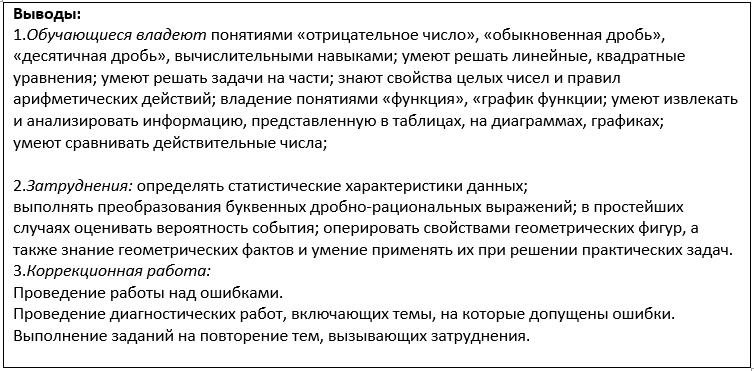 Рекомендации по повышению уровня знаний учащихся по математике: рассмотреть и провести детальный анализ количественных и качественных результатов ВПР на заседаниях МО; учителям использовать результаты анализа ВПР для коррекции знаний учащихся по математике, а также для совершенствования методики преподавания, для создания индивидуальных образовательных маршрутов обучающихся; учителям-предметникам провести совместные заседания по вопросу разработок заданий, направленных на отработку у обучающихся 8-го класса необходимых навыков при выполнении заданий, которые вызывают затруднения.Анализ результатов всероссийских проверочных работ по русскому языку в 8 классахДата: 8.04.2021 г.Предмет: Русский языкКоличество заданий: 17Время выполнения: два урока (90 минут)Максимальный балл, который можно получить за всю работу - 51Структура варианта проверочной работы Вариант проверочной работы содержит 17 заданий, в том числе 11 заданий к приведённому тексту для чтения. Задания 1–4, 6–9, 15–16 предполагают запись развёрнутого ответа, задания 5, 10−14, 17 − краткого ответа в виде слова (сочетания слов).Типы заданий, сценарии выполнения заданийЗадание 1 проверяет традиционное правописное умение обучающихся правильно списывать осложненный пропусками орфограмм и пунктограмм текст, соблюдая при письме изученные орфографические и пунктуационные нормы. Успешное выполнение задания предусматривает сформированный у обучающихся навык чтения  как одного из видов речевой деятельности. Наряду с предметными умениями проверяется сформированность регулятивных универсальных учебных действий (адекватно самостоятельно оценивать правильность выполнения действия и вносить необходимые коррективы как в конце действия, так и в процессе его реализации).Задание 2 предполагает знание признаков основных языковых единиц и нацелено на выявление уровня владения обучающимися базовыми учебно-языковыми аналитическими умениями:  морфемный разбор направлен на проверку предметного учебно-языкового аналитического умения обучающихся делить слова на морфемы на основе смыслового, грамматического и словообразовательного анализа слова; морфологический разбор – на выявление уровня предметного учебно-языкового аналитического умения анализировать слово с точки зрения его принадлежности к той или иной части речи, умения определять морфологические признаки и синтаксическую роль данного слова;  синтаксический разбор − на выявление уровня предметного учебно-языкового аналитического умения анализировать различные виды предложений с точки зрения их структурной и смысловой организации, функциональной предназначенности. Помимо предметных умений, задание предполагает проверку регулятивных, познавательных, универсальных учебных действий. Задание 3 нацелено на проверку: орфографических умений (правильно писать с НЕ слова разных частей речи, обосновывать условия выбора слитного/раздельного написания), познавательных умений (осуществлять сравнение; строить логическое рассуждение, включающее установление причинно-следственных связей) – и коммуникативных (формулировать и аргументировать собственную позицию) универсальных учебных действий. Задание 4 нацелено на проверку орфографических умений: правильно писать Н и НН в словах разных частей речи, обосновывать условия выбора написаний; познавательных (осуществлять сравнение, строить логическое рассуждение, включающее установление причинно-следственных связей) и – коммуникативных (формулировать и аргументировать собственную позицию) универсальных учебных действий. Задание 5 направлено на выявление уровня владения орфоэпическими нормами русского литературного языка, вместе с тем оно способствует проверке коммуникативного универсального учебного действия (владеть устной речью). Задание 6 проверяет умение распознавать случаи нарушения грамматических норм русского литературного языка в предложениях и исправлять эти нарушения, а также регулятивные (осуществлять актуальный контроль на уровне произвольного внимания) универсальные учебные действия. В задании 7 на основании адекватного понимания обучающимися письменно предъявляемой текстовой информации, ориентирования в содержании текста, владения изучающим видом чтения (познавательные и коммуникативные универсальные учебные действия) проверяются предметные коммуникативные умения анализировать текст с точки зрения его основной мысли, распознавать и адекватно формулировать основную мысль текста в письменной форме (правописные умения), соблюдая нормы построения предложения и словоупотребления. Задание 8 предполагает умение анализировать прочитанную часть текста с точки зрения ее микротемы, нахождение в тексте требуемой информации (познавательные универсальные учебные действия и предметные коммуникативные), проверку предметного коммуникативного умения распознавать и адекватно формулировать микротему заданного абзаца текста в письменной форме (правописные умения), соблюдая нормы построения предложения и словоупотребления. Задание 9 также предполагает ориентирование в содержании текста, а также проверяет умения объяснять значение выражения (учебно-языковое умение) в заданном контексте; задание нацелено и на осознание обучающимися эстетической функции русского языка (личностные результаты). Задание 10 выявляет уровень предметного учебно-языкового опознавательного умения обучающихся распознавать слово по заданному лексическому значению с опорой на указанный контекст; предполагается ориентирование в содержании контекста, нахождение в контексте требуемой информации (познавательные универсальные учебные действия). Задание 11 выявляет уровень предметных учебно-языковых умений обучающихся распознавать подчинительные словосочетания, определять вид подчинительной связи; наряду с этим задание предполагает проверку познавательных универсальных учебных действий (осуществлять логическую операцию установления родо-видовых отношений; осуществлять сравнение, классификацию). Задание 12 выявляет уровень предметного учебно-языкового опознавательного умения обучающихся находить в предложении грамматическую основу и предполагает проверку познавательных универсальных учебных действий (осуществлять логическую операцию установления родо-видовых отношений, осуществлять сравнение). Задание 13 выявляет уровень предметного учебно-языкового умения обучающихся определять тип односоставного предложения, а также предполагает проверку познавательных универсальных учебных действий (осуществлять логическую операцию установления родо-видовых отношений; осуществлять сравнение, классификацию). Задание 14 нацелено на проверку предметного учебно-языкового опознавательного умения обучающихся находить в ряду других предложение с вводным словом, умения подбирать к данному вводному слову синоним (из той же группы по значению); предполагается ориентирование в содержании контекста, нахождение в контексте требуемой информации (познавательные универсальные учебные действия).Задание 15 выявляет уровень предметного учебно-языкового умения обучающихся находить в ряду других предложение с обособленным согласованным определением, пунктуационным умением обосновывать условия обособления согласованного определения, в том числе с помощью графической схемы, а также универсальные учебные действия: регулятивные (осуществлять актуальный контроль на уровне произвольного внимания), познавательные (преобразовывать предложение в графическую схему), коммуникативные (формулировать и аргументировать собственную позицию). Задание 16 выявляет уровень предметного учебно-языкового умения обучающихся находить в ряду других предложение с обособленным обстоятельством, пунктуационным умением обосновывать условия обособления обстоятельства, в том числе с помощью графической схемы, а также универсальные учебные действия: регулятивные (осуществлять актуальный контроль на уровне произвольного внимания), познавательные (преобразовывать предложение в графическую схему), коммуникативные (формулировать и аргументировать собственную позицию). Задание 17 выявляет уровень предметного учебно-языкового умения обучающихся опознавать по графической схеме простое предложение, осложненное однородными сказуемыми, находить в ряду других предложение с однородными сказуемыми с опорой на графическую схему, а также овладение универсальными учебными действиями: регулятивными (осуществлять актуальный контроль на уровне произвольного внимания), познавательными (понимать графическую схему, преобразовывать ее в предложение). Необходимо отметить, что проверяемые в заданиях 5−8, 9–10 умения востребованы в жизненных ситуациях межличностного устного и письменного общения.Выводы:По результатам анализа проведенной проверочной работы по русскому языку в 8 классах  можно сделать следующие выводы: у 30% учащихся наблюдается несоответствие (в сторону понижения) годовой оценки и оценки за ВПР. 56% обучающихся подтвердили свой уровень знаний, 12% обучающихся  получили отметку выше, чем за отчетный период.  Наибольшие сложности вызвали задания:На высоком уровне у учащихся сформированы предметные виды деятельности: Хорошо усвоены предметные виды деятельности:-Проводить морфемный анализ слова;проводить морфологический анализ слова;
проводить синтаксический анализ  предложения;- Находить в предложении грамматическую основу.
Рекомендации:На основании полученных результатов и проведенного анализа:- скорректировать содержание Программы формирования УУД, при проведении школьного мониторинга включать в содержание КИМ дидактические единицы, освоение которых по результатам мониторинга вызывают затруднения;  - проанализировать положительные и отрицательные моменты в выполнении работы, уделять особое внимание практико-ориентированным технологиям обучения;- проводить систематическую работу по формированию УУД и действий с предметным содержанием;- скорректировать содержание, технологии обучения в соответствии с выявленными при проведении мониторинга затруднениями;-на уроках включать упражнения из примерных проверочных работ, тренировать учащихся в выполнении подобных заданий;-проводить работу по консультированию родителей обучающихся;-использовать Интернет при работе обучающихся на уроках (презентации, интерактивные задания из проверочных работ).Анализ результатов всероссийских проверочных работ по биологии в 8 классахДата: 14.04.2021 г.Предмет: БиологияКоличество заданий: 13Время выполнения: 60 минутМаксимальный балл, который можно получить за всю работу - 45.Структура варианта проверочной работы Вариант проверочной работы состоит из 13 заданий, которые различаются по содержанию и проверяемым требованиям. Задания 1, 2, 5, 7, 10, 12, 13 основаны на изображениях конкретных объектов, статистических таблицах и требуют анализа изображений и статистических данных, характеристики объектов по предложенному плану, классификации и/или систематизации объектов по определенному признаку, применения биологических знаний при решении практических задач.Типы заданий, сценарии выполнения заданийЗадание 1 направлено на выявление понимания зоологии как системы наук, объектами изучения которой являются животные. Задание 2 проверяет умение делать морфологическое и систематическое описание животного по заданному алгоритму (тип симметрии, среда обитания, местоположение в системе животного мира), а также определять их значение в природе и жизни человека. Задание 3 проверяет умение находить в перечне согласно условию задания необходимую биологическую информацию. Задание 4 проверяет знание общих свойств живого у представителей животных, растений, бактерий, грибов. В первой части определяется тип питания по названию организма, а во второй части – по изображению конкретного организма. Первая часть задания 5 проверяет умение работать с рисунками, представленными в виде схемы. Вторая часть задания проверяет умение оценивать влияние  животного на человека. Задание 6 проверяет знание особенностей строения и функционирование отдельных органов и систем органов у животных разных таксономических групп. Задание 7 проверяет умение установить по изображению принадлежность отдельного органа или системы органов (фрагмента) к животному определенной систематической группы. Первая часть задания 8 проверяет умение проводить сравнение биологических объектов,  а во второй части приводить примеры типичных представителей животных, относящихся к этим систематическим группам. Задание 9 проверяет умение читать и понимать текст биологического содержания, используя для этого недостающие термины и понятия, представленные в перечне. Первая часть задания 10 проверяет умение соотносить изображение объекта с его описанием. Во второй части задания нужно формулировать аргументированный ответ на поставленный вопрос. Задание 11 проверяет знание важнейших морфологических, физиологических, экологических признаков животных на уровне типа или класса.Задание 12 предполагает работу с табличным материалом, в частности умение анализировать статистические данные и делать на этом основании умозаключения. Первая часть задания 13 проверяет умение сравнивать биологические объекты с их моделями в целях составления описания объекта по заданному алгоритму. Вторая часть задания проверяет умение использовать это умение для решения практической задачи.Выводы: По результатам анализа проведенной проверочной работы по биологии  в 8 классе  можно сделать следующие выводы: материал, пройденный за год, усвоен 94% обучающимися на базовом уровне. 83% учеников подтвердили или повысили свой результат.Наибольшие сложности вызвали задания: 4 «Общие свойства организмов и их проявление у животных»,5.2 «Значение простейших и беспозвоночных животных в жизни человека»,13.2 «Значение хордовых животных в жизни человека».На высоком уровне у учащихся представления по следующим темам: зоология – наука о животных. Методы изучения животных. Роль зоологии в познании окружающего мира и практической деятельности людей.
Рекомендации: По результатам анализа спланировать коррекционную работу по устранению выявленных пробелов: организовать на каждом уроке деятельность обучающихся по освоению нового знания и по применению его на практике; использовать разнообразные инновационные приемы и методы обучения для формирования у каждого обучающегося системы универсальных учебных действий (познавательных, регулятивных и коммуникативных); формировать в учебном процессе у каждого обучающегося личностный, предметный и метапредметный результат обучения. Уделять достаточное внимание устным ответам и решению качественных задач, добиваться полного правильного ответа, включающего последовательное логическое обоснование с указанием на изученные закономерности. Перестроиться с системы «изучения основных типов задач по данному разделу» на обучение обобщенному умению решать задачи. В этом случае учащиеся будут приучаться не выбирать тот или иной известный алгоритм решения, а анализировать описанные в задаче явления и процессы и строить физическую модель, подходящую для данного случая. Необходима качественная разработка учителем промежуточных планируемых результатов (тематических или на законченный блок уроков). Учащиеся заранее должны быть ознакомлены с этими планируемыми результатами, осознавать, что они должны выучить за ближайшие несколько уроков, какие задания должны научиться делать, каким образом это будет проверяться и оцениваться. Анализ результатов всероссийских проверочных работ по физике в 8 классахДата: 16.04.2021 г.Предмет: ФизикаКоличество заданий: 11Время выполнения: 45 минутМаксимальный балл, который можно получить за всю работу - 18. Структура варианта проверочной работы Вариант проверочной работы состоит из 11 заданий, которые различаются по содержанию и проверяемым требованиям. Задания 1, 3-7 и 9 требуют краткого ответа. Задания 2, 8, 10, 11 предполагают развернутую запись решения и ответа.Типы заданий, сценарии выполнения заданий	В задании 1 проверяется осознание учеником роли эксперимента в физике, понимание способов измерения изученных физических величин, понимание неизбежности погрешностей при проведении измерений и умение оценивать эти погрешности, умение определить значение физической величины показаниям приборов, а также цену деления прибора. В качестве ответа необходимо привести численный результат.	В задании 2 проверяется сформированность у обучающихся базовых представлений о физической сущности явлений, наблюдаемых в природе и в повседневной жизни (в быту). Обучающимся необходимо привести развернутый ответ на вопрос: назвать явление и качественно объяснить его суть. В заданиях 3-6 проверяются базовые умения школьника: использовать законы физики в различных условиях, сопоставлять экспериментальные данные и теоретические сведения, применять знания из соответствующих разделов физики. В задании 3 проверяется умение использовать закон/понятие в конкретных условиях. Обучающимся необходимо решить простую задачу (один логический шаг или одно действие). В качестве ответа необходимо привести численный результат. Задание 4 – задача с графиком или схемой электрической цепи. Проверяются умения читать графики или анализировать схему, извлекать из графиков (схем) информацию и делать на ее основе выводы. В качестве ответа необходимо привести численный результат. Задание 5 проверяет умение интерпретировать результаты физического эксперимента. Проверяются умения делать логические выводы из представленных экспериментальных данных, пользоваться для этого теоретическими сведениями. В качестве ответа необходимо привести численный результат. Задание 6 – текстовая задача из реальной жизни, проверяющая умение применять в бытовых (жизненных) ситуациях знание физических явлений и объясняющих их количественных закономерностей. В качестве ответа необходимо привести численный результат. Задание 7 проверяет умение работать с экспериментальными данными, представленными в виде таблиц. Проверяется умение сопоставлять экспериментальные данные и теоретические сведения, делать из них выводы, совместно использовать для этого различные физические законы. В качестве ответа необходимо привести численный результат. Задание 8 – качественная задача по теме «Магнитные явления». В качестве ответа необходимо привести краткий текстовый ответ. Задание 9 – задача, проверяющая знание школьниками понятия «средняя величина», умение усреднять различные физические величины, переводить их значения из одних единиц измерения в другие. Задача содержит два вопроса. В качестве ответа необходимо привести два численных результата. Задания 10, 11 требуют от обучающихся умения самостоятельно строить модель описанного явления, применять к нему известные законы физики, выполнять анализ исходных данных или полученных результатов. Задание 10 – комбинированная задача, требующая совместного использования различных физических законов, работы с графиками, построения физической модели, анализа исходных данных или результатов. Задача содержит три вопроса. Требуется развернутое решение. Задание 11 нацелено на проверку понимания обучающимися базовых принципов обработки экспериментальных данных с учетом погрешностей измерения. Проверяет способность разбираться в нетипичной ситуации. Задача содержит три вопроса. Требуется развернутое решение.Выводы:На высоком уровне у учащихся сформированы предметные виды деятельности: -осознание учеником роли эксперимента в физике, понимание способов измерения изученных физических величин, понимание неизбежности погрешностей при проведении измерений и умение оценивать эти погрешности, умение определить значение физической величины показаниям приборов, а также цену деления прибора- умение использовать закон/понятие в конкретных условиях.-умение читать графики или анализировать схему, извлекать из графиков (схем) информацию и делать на ее основе выводы. Хорошо усвоены предметные виды деятельности:умение применять в бытовых (жизненных) ситуациях знание физических явлений и объясняющих их количественных закономерностей.Основные затруднения  вызвали задания  высокого уровня сложности 10 и 11.  Возможно, ученикам не хватило  времени для их решения.Вызвали затруднения задания, связанные с умениями и видами деятельности: - умение делать логические выводы из представленных экспериментальных данных, пользоваться для этого теоретическими сведениями-умение самостоятельно строить модель описанного явления, применять к нему известные законы физики, выполнять анализ исходных данных или полученных результатов.-способность разбираться в нетипичной ситуации.Рекомендации: По результатам анализа спланировать коррекционную работу по устранению выявленных пробелов: организовать на каждом уроке деятельность обучающихся по освоению нового знания и по применению его на практике; использовать разнообразные инновационные приѐмы и методы обучения для формирования у каждого обучающегося системы универсальных учебных действий (познавательных, регулятивных и коммуникативных); формировать в учебном процессе у каждого обучающегося личностный, предметный и метапредметный результат обучения. Уделять достаточное внимание устным ответам и решению качественных задач, добиваться полного правильного ответа, включающего последовательное логическое обоснование с указанием на изученные закономерности. Перестроиться от системы «изучения основных типов задач по данному разделу» на обучение обобщенному умению решать задачи. В этом случае учащиеся будут приучаться не выбирать тот или иной известный алгоритм решения, а анализировать описанные в задаче явления и процессы и строить физическую модель, подходящую для данного случая. Анализ результатов всероссийских проверочных работ по географии в 8 классахДата: 23.04.2021 г.Предмет: ГеографияКоличество заданий: 8Время выполнения: 90 минутМаксимальный балл, который можно получить за всю работу - 40. Структура варианта проверочной работы Задания проверяют умение обучающихся работать с различными источниками географической информации (картами, фотографиями, таблицами, текстами, схемами, графиками и иными условно-графическими объектами). Все задания комплексные, каждое задание объединяет несколько частей (подпунктов). При этом каждая часть направлена на проверку того или иного из вышеуказанных умений в рамках единого содержания. Задание 8 проверяет знание географии своего региона и умение составлять описание особенностей компонентов его природы. Задания 1− 5, 6.1, 6.2, 7, 8.1−8.3 требуют краткого ответа в виде записи слова или сочетания слов, последовательности цифр, чисел. Ответы на задания 2.1, 3.1, 4.1, 5.2, 8.1−8.3 должны быть представлены в форме заполненной таблицы или блок-схемы. Задания 6.3 и 8.3 предполагают развернутый ответ. При этом задания 2.1, 2.2, 3.1, 3.2, 4.2, 6.1, 6.2, 8.1 предполагают использование географической карты для ответа или фиксирование ответа на карте.Типы заданий, сценарии выполнения заданийРабота включает в себя 8 заданий (22 подпункта). Все задания комплексные и включают в себя от двух до четырех подпунктов. Задания 1 и 2 основываются на проверке знания географического положения России и его применения в конкретной ситуации. Задание 2 проверяет знание географической номенклатуры и умение применять знание одного из ключевых понятий географии – географическое положение, умения пользоваться картой для характеристики географического положения России, определять географические координаты и расстояния по карте. Задание выполняется с использованием карты и состоит из двух подпунктов. Задание 3 проверяет умение работать с картой и фотоиллюстрациями на основе применения знания особенностей рельефа России, размещения крупных форм рельефа и географической номенклатуры. Задание 4 направлено на работу с текстом, в котором представлено описание одного из гидрографических объектов России (реки, моря, озера), и картой. Задание 5 проверяет умение использовать графическую интерпретацию климатических показателей для выявления основных географических закономерностей климата России и знание климатообразующих факторов, определяющих эти закономерности. Задание 6 ориентировано на проверку умений: применять географическое мышление; использовать различные источники географической информации (карту, фотоизображения, текст) для решения поставленной задачи; использовать знания о географических закономерностях и взаимосвязях между географическими объектами, о зональном времени, об особенностях компонентов природы отдельных территорий; приводить примеры взаимодействия природы и общества в разных природных условиях. Задание 7 основано на работе со статистическими данными о населении регионов России, представленными в виде статистической таблицы, и проверяет умение извлекать эту информацию и интерпретировать ее в целях сопоставления с информацией, представленной в графической форме (в виде диаграмм и графиков). Задание 8 проверяет сформированность представлений о географии как науке на основе применения знания особенностей компонентов природы своего региона и умения составлять их краткое описание. Результатом выполнения задания должна стать заполненная таблица.Выводы: По результатам анализа проведенной проверочной работы по географии  в 8-х классах  можно сделать следующие выводы: 63% учеников подтвердили свой результат, 12%-повысили, 24% -понизили.На высоком уровне у учащихся сформированы предметные виды деятельности:  Хорошо усвоены предметные виды деятельности:Вызвали затруднения задания, связанные с умениями и видами деятельности: Рекомендации:обратить особое внимание повторение, закрепление и на выполнениедомашних заданий  по темам, вызвавшим затруднения.Усилить работу на уроках по сопоставлению географических карт различной тематики. Сформировать комплекс умений работы с географической картой.Формировать умение анализировать предложенный текст географического содержания и извлекать из него информацию по заданному вопросу. Продолжать формировать навыки самостоятельной работы обучающихся.Анализ результатов всероссийских проверочных работ по обществознаниюи в 8 классахДата: 21.04.2021 г.Предмет: обществознаниеКоличество заданий: 10Время выполнения: 45 минутМаксимальный балл, который можно получить за всю работу - 25. Типы заданий, сценарии выполнения заданийЗадание 1 нацелено на проверку умения анализировать и оценивать собственную деятельность и ее результаты. Задание предполагает систему вопросов об одном из видов деятельности в духовной и экономической сферах жизни с опорой на личный социальный опыт обучающегося. Задание 2 и 6 предполагают выбор и запись нескольких правильных ответов из предложенного перечня ответов. Задание 2 проверяет умение характеризовать понятия; задание 6 – умение применять обществоведческие знания в процессе решения типичных задач. Задание 3 построено на основе графического представления статистической информации. Оно нацелено на проверку умения осуществлять поиск социальной информации, представленной в различных знаковых системах (диаграмма) и состоит из двух частей. В первой части обучающемуся требуется проанализировать предложенную информацию, сформулировать одно существенное различие в позициях групп опрошенных и высказать предположение о том, чем объясняется это различие . Во второй части задания нужно дать собственный ответ на поставленный в ходе социологического исследования вопрос. Задание 4 предполагает установление соответствия между существенными чертами и признаками изученных социальных явлений и обществоведческими терминами и понятиями. Оно проверяет умение обучающихся классифицировать объекты, самостоятельно выбирать основания и критерии для классификации. Задание 5 направлено на анализ социальной ситуации, описанной в форме цитаты известного писателя, ученого, общественного деятеля и т.п. Задание включает в себя систему вопросов, проверяющих знание/понимание социальных свойств человека, особенностей его взаимодействия с другими людьми, а также умение объяснять элементарные взаимосвязи изученных социальных объектов. Обучающийся должен сначала объяснить значения отдельных слов, словосочетаний, а затем – смысл всего высказывания.Задание 7 предполагают анализ визуального изображения социальных объектов, социальных ситуаций. Обучающийся должен осуществить поиск социальной информации, представленной в различных знаковых системах (фотоизображение) и выполнить задания, связанные с тремя соответствующими фотографиями. Задания – задачи 8 и 9 требуют: анализа представленной информации. При выполнении этого задания проверяется умение применять обществоведческие знания в процессе решения типичных задач в области социальных отношений, адекватных возрасту обучающихся. Задание 10 направлено на проверку умения осознанно и произвольно строить речевое высказывание в письменной форме на заданную тему с использованием шести предложенных понятий. Задания 1–10 в различных вариантах ВПР являются одинаковыми по уровню сложности и позволяют проверить одни и те же умения на различных элементах содержания.Выводы: по результатам анализа проведенной проверочной работы по обществознанию  в 8 в классе  можно сделать следующие выводы: 54% учеников подтвердили свой оценки за текущий год, остальные 46% -понизили результаты. Качество знаний составляет 57 %.На высоком уровне у учащихся сформированы предметные виды деятельности: 6. Приобретение теоретических знаний и опыта применения полученных знаний и умений для определения собственной активной позиции в общественной жизни, для решения типичных задач в области социальных отношений, адекватных возрасту обучающихся, межличностных отношений, включая отношения между людьми различных национальностей и вероисповеданий, возрастов и социальных групп; развитие социального кругозора и формирование познавательного интереса к изучению общественных дисциплин
Выполнять несложные практические задания, основанные на ситуациях жизнедеятельности человека в разных сферах общества Хорошо усвоены предметные виды деятельности:- Приобретение теоретических знаний и опыта применения полученных знаний и умений для определения собственной активной позиции в общественной жизни, для решения типичных задач в области социальных отношений, адекватных возрасту обучающихся, межличностных отношений, включая отношения между людьми различных национальностей и вероисповеданий, возрастов и социальных групп;
развитие социального кругозора и формирование познавательного интереса к изучению общественныхдисциплин.
          -Использовать знания о биологическом и социальном в человеке для характеристики его природы; характеризовать и иллюстрировать конкретными примерами группы потребностей человека; приводить примеры основных видов деятельности человека; различать экономические, социальные, политические, культурные явления и процессы общественной жизни.Вызвали затруднения задания, связанные с умениями и видами деятельности: - Умение осознанно использовать речевые средства в соответствии с задачей коммуникации; владение устной и письменной речью, монологической контекстной речью формулировать и аргументировать собственные суждения, касающиеся отдельных вопросов экономической жизни и опирающиеся на экономические знания и личный опыт; использовать полученные знания при анализе фактов поведения участников экономической деятельности; оценивать этические нормы трудовой и предпринимательской деятельности;
раскрывать рациональное поведение субъектов экономической  деятельности;
характеризовать экономику семьи; анализировать структуру семейного бюджета;
использовать полученные знания при анализе фактов поведения участников экономической деятельности.Рекомендации:1.Повторить теоретические сведения по всем разделам обществознания;2.По результатам анализа спланировать коррекционную работу по устранению выявленных пробелов;3. Организовать сопутствующее повторение на уроках по темам, проблемным для класса в целом;организовать индивидуальные тренировочные упражнения для учащихся по разделам учебного курса, вызвавшим наибольшее затруднение;4.На уроках организовать на достаточном уровне работу с текстовой информацией, что должно обеспечить формирование коммуникативной компетентности школьника: «погружаясь в текст», грамотно его интерпретировать, выделять разные виды информации и использовать её в своей работе;5.На уроках формировать умение устанавливать причинно-следственные связи, поиск, извлечение и осмысление информации, исследовательские и другие.Анализ результатов всероссийских проверочных работ по истории в 8 классахДата: 21.04.2021 г.Предмет: историяКоличество заданий: 13Время выполнения: 90 минутМаксимальный балл, который можно получить за всю работу - 24. Структура варианта проверочной работыРабота состоит из 13 заданий. Ответами к заданиям 1, 2, 3, 4, 6, 8, 9 являются цифра, последовательность цифр, или слово (словосочетание). Задания 5, 10–13 предполагают развернутый ответ. Задание 7 предполагает заполнение контурной карты.Типы заданий, сценарии выполнения заданийЗадание 1 нацелено на проверку знания хронологии истории России. Задание 2 нацелено на проверку знания исторической терминологии. Задания 3 и 4 предполагают работу с изобразительной наглядностью. Требуется провести атрибуцию изобразительной наглядности и использовать контекстные знания. Задание 5 проверяет умение работать с текстовыми историческими источниками. В задании требуется провести атрибуцию исторического источника и проявить знание контекстной информации. Задание 6 нацелено на проверку умения проводить атрибуцию исторической карты. Задание 7 проверяет знание исторической географии и умение работать с контурной картой. Задания 8 и 9 нацелены на проверку знания фактов истории культуры России. В заданиях используется иллюстративный материал (изобразительная наглядность). В задании 8 требуется выбрать два памятника культуры, относящиеся к определенному времени. В задании 9 требуется указать памятник культуры по указанному в задании критерию.Задание 10 предполагает проверку владения простейшими приёмами аргументации. Необходимо выбрать из списка исторический факт, который можно использовать для аргументации заной в задании точки зрения и объяснить, как с помощью выбранного факта можно аргументировать эту точку зрения. Задание 11 проверяет знание исторических деятелей России и зарубежных стран и умение отбирать исторические факты в соответствии с заданным контекстом. Задание 12 проверяет знание причин и следствий и умение формулировать положения, содержащие причинно-следственные связи. Задание 13 проверяет знание истории родного края.Выводы:По результатам анализа проведенной проверочной работы по истории  в 8 а, 8д классах  можно сделать следующие выводы: 76% учеников подтвердили свой оценки за текущий год, 15% повысили, 9% - понизили результаты. Качество знаний составляет 41 %.Участники ВПР продемонстрировали:Наибольшие затруднения вызвали следующие задания, связанные с умениями и видами деятельности: РЕКОМЕНДАЦИИ:1. По результатам анализа спланировать коррекционную работу по устранению выявленных пробелов: организовать сопутствующее повторение на уроках, ввести в план урока проведение индивидуальных тренировочных упражнений для отдельных учащихся. Внести корректировки в рабочие программы, с учетом слабо освоенных тем.2. Провести работу над ошибками (фронтальную и индивидуальную), направленную на устранение выявленных пробелов.3. Совершенствование умений по поиску, анализу, систематизации и оценке исторической информации из различных исторических и современных источников, раскрывая ее социальную принадлежность и познавательную ценность.4. Совершенствование умений по работе с исторической картой как источником информации о границах России и других государств в Новое время, об основных процессах социально-экономического развития, о местах важнейших событий, направлениях значительных передвижений – походов, завоеваний, колонизации и др.5. Совершенствование умений по работе с изобразительными историческими источниками, направленной на понимание и интерпретацию содержащейся в них информации.Анализ результатов всероссийских проверочных работ по химии в 8 классахДата: 14.04.2021 г.Предмет: химияКоличество заданий: 9Время выполнения: 90 минутМаксимальный балл, который можно получить за всю работу - 36. Структура варианта проверочной работыВариант проверочной работы состоит из 9 заданий, которые различаются по содержанию и проверяемым требованиям. Задания 1, 2, 7.3 основаны на изображениях конкретных объектов и процессов, требуют анализа этих изображений и применения химических знаний при решении практических задач. Задание 5 построено на основе справочной информации и предполагает анализ реальной жизненной ситуации. Задания 1, 3.1, 4, 6.2, 6.3, 8 и 9 требуют краткого ответа. Остальные задания проверочной работы предполагают развернутый ответ.Типы заданий, сценарии выполнения заданийЗадание 1 состоит из двух частей. Первая его часть ориентирована на проверку понимания различия между индивидуальными (чистыми) химическими веществами и их смесями. По форме первая часть задания 1 – это выбор одного правильного ответа из трех предложенных. Вторая часть этого задания проверяет умение выявлять индивидуальные химические вещества в составе смесей и записывать химические формулы известных химических соединений. Задание 2 состоит из двух частей. Первая часть нацелена на проверку того, как обучающиеся усвоили различие между химическими реакциями и физическими явлениями. Форма первой части задания 2 – выбор одного правильного ответа из трех предложенных. Вторая часть этого задания проверяет умение выявлять и называть признаки протекания химических реакций.Задание 3 также состоит из двух частей. В первой части проверяется умение рассчитывать молярную массу газообразного вещества по его известной химической формуле. Вторая часть выясняет знание и понимание обучающимися закона Авогадро и следствий из него. Задание 4 состоит из четырех частей. В первой части проверяется, как обучающиеся усвоили основные представления о составе и строении атома, а также физический смысл порядкового номера элемента. Вторая часть ориентирована на проверку умения обучающихся характеризовать положение заданных химических элементов в Периодической системе Д.И. Менделеева. Третья часть задания посвящена оценке сформированности у обучающихся умения определять металлические и неметаллические свойства простых веществ, образованных указанными химическими элементами. Четвертая часть этого задания нацелена на проверку умения составлять формулы высших оксидов для предложенных химических элементов. Ответом на задание 4 служит заполненная таблица. В задании 5, состоящем из двух частей, проверяется умение производить расчеты с использованием понятия «массовая доля»: например, находить массовую долю вещества в растворе и/или определять массу растворенного вещества по известной массе раствора. При решении части этого задания используются сведения, приведенные в табличной форме. Задания 6 и 7 объединены общим контекстом. Задание 6 состоит из преамбулы и пяти составных частей. В преамбуле дается список химических названий нескольких простых и сложных веществ. В первой части задания проверяется умение составлять химические формулы указанных веществ по их названиям. Во второй части оценивается знание физических свойств веществ и умение идентифицировать эти вещества по их экспериментально наблюдаемым свойствам. Третья часть задания 6 посвящена проверке умения обучающихся классифицировать химические вещества. Четвертая часть ориентирована на проверку умения производить расчеты массовой доли элемента в сложном соединении. Особенностью третьей и четвертой частей задания 6 является то, что обучающимся предоставлена возможность самостоятельно выбрать из предложенного списка те соединения, которые они будут использовать при решении. Пятая часть задания 6 проверяет умение обучающихся производить расчеты, связанные с использованием понятий «моль», «молярная масса», «молярный объем», «количество вещества», «постоянная Авогадро». Задание 7 состоит из преамбулы и трех составных частей. В преамбуле приведены словесные описания двух химических превращений с участием веществ, перечень которых был дан ранее в преамбуле к заданию 6. Первая часть задания 7 проверяет умение обучающихся составлять уравнения химических реакций по словесным описаниям. Особенностью этой части является то, что необходимые формулы веществ обучающимися составлены заранее при решении первой части задания 6. В первой части задания 7 сознательно подобраны такие схемы взаимодействий, чтобы проверить, как обучающиеся умеют расставлять коэффициенты в уравнениях химических реакций. Вторая часть задания 7 проверяет умение классифицировать химические реакции, причем уравнение реакции для выполнения этой части обучающиеся выбирают из двух предложенных самостоятельно. Третья часть задания 7 нацелена на проверку знаний о лабораторных способах получения веществ и/или способах выделения их из смесей. Вещество для третьей части задания 7 предлагается из перечня, приведенного в преамбуле к заданию 6, а схема реакции, с помощью которой необходимо получить это вещество (или от побочных продуктов которой следует заданное вещество отделить), дана в преамбуле к заданию 7. По форме третья часть задания 7 – это выбор одного ответа из двух предложенных. Задание 8 проверяет знание областей применения химических веществ и предполагает установление попарного соответствия между элементами двух множеств – «Вещество» и «Применение». Задание 9 проверяет усвоение правил поведения в химической лаборатории и безопасного обращения с химическими веществами в повседневной жизни. По форме задание 9 представляет собой выбор нескольких правильных суждений из четырех предложенных. Особенностью данного задания является отсутствие указания на количество правильных ответов.Выводы: По результатам анализа проведенной проверочной работы по химии  в 8 а, 8г классах  можно сделать следующие выводы. Ученики показали высокие успеваемость (98%) и качество знаний (71%). 53% учеников подтвердили свои оценки за текущий год, 38% повысили результаты, 9% - понизили. На высоком уровне у учащихся сформированы предметные виды деятельности: Остальные темы усвоены на хорошем либо удовлетворительном уровне.Рекомендации:По результатам анализа спланировать коррекционную работу по устранению выявленных пробелов: организовать на каждом уроке деятельность обучающихся по освоению нового знания и по применению его на практике; использовать разнообразные инновационные приемы и методы обучения для формирования у каждого обучающегося системы универсальных учебных действий (познавательных, регулятивных и коммуникативных); формировать в учебном процессе у каждого обучающегося личностный, предметный и метапредметный результат обучения. Уделять достаточное внимание устным ответам и решению качественных задач, добиваться полного правильного ответа, включающего последовательное логическое обоснование с указанием на изученные закономерности. Перестроиться с системы «изучения основных типов задач по данному разделу» на обучение обобщенному умению решать задачи. В этом случае учащиеся будут приучаться не выбирать тот или иной известный алгоритм решения, а анализировать описанные в задаче явления и процессы и строить физическую модель, подходящую для данного случая. Необходима качественная разработка учителем промежуточных планируемых результатов (тематических или на законченный блок уроков). Учащиеся заранее должны быть ознакомлены с этими планируемыми результатами, осознавать, что они должны выучить за ближайшие несколько уроков, какие задания должны научиться делать, каким образом это будет проверяться и оцениваться. Ответственная за проведение ВПР в 8 классах                           Яковлева А.А.КлассПредметДата проведения8Русский язык8 апреля8Математика28 апреля8б,8дБиология14 апреля8б, 8гГеография23 апреля8а,8гХимия14 апреля8вФизика16 апреля8вОбществознание21 апреля8а, 8дИстория21 апреляПредметКлассСостав комиссииРусский язык4-5Белякова С.В. – председатель комиссии;Жарова Е.Ю. – член комиссии;Иванова Е.В. – член комиссииМорозова Н.Н. – член комиссииРусский язык6Белякова С.В. – председатель комиссии;Жарова Е.Ю. – член комиссии;Иванова Е.В. – член комиссииМорозова Н.Н. – член комиссииРусский язык7Белякова С.В. – председатель комиссии;Жарова Е.Ю. – член комиссии;Иванова Е.В. – член комиссииМорозова Н.Н. – член комиссииРусский язык8Белякова С.В. – председатель комиссии;Жарова Е.Ю. – член комиссии;Иванова Е.В. – член комиссииМорозова Н.Н. – член комиссииМатематика4-5Кохан Н.В. – председатель комиссии;Алёхина Е.Е.. – член комиссии;Хилкова А.В. – член комиссииСогреева Л.А. – член комиссииМатематика6Кохан Н.В. – председатель комиссии;Алёхина Е.Е.. – член комиссии;Хилкова А.В. – член комиссииСогреева Л.А. – член комиссииМатематика7Кохан Н.В. – председатель комиссии;Алёхина Е.Е.. – член комиссии;Хилкова А.В. – член комиссииСогреева Л.А. – член комиссииМатематика8Кохан Н.В. – председатель комиссии;Алёхина Е.Е.. – член комиссии;Хилкова А.В. – член комиссииСогреева Л.А. – член комиссииБиология5,6,7Фёдорова Е.В. – председатель комиссии;Божилина А.Ю. – член комиссии;Виноградова Т.В. – член комиссииАзарникова И.Е. – член комиссииБиология8Фёдорова Е.В. – председатель комиссии;Божилина А.Ю. – член комиссии;Виноградова Т.В. – член комиссииАзарникова И.Е. – член комиссииГеография6,7Виноградова Т.В. – председатель комиссии;Пукинская В.А. – член комиссии;Божилина А.Ю. – член комиссииГеография8Виноградова Т.В. – председатель комиссии;Пукинская В.А. – член комиссии;Божилина А.Ю. – член комиссииИстория6,7Степаненко Г.П. – председатель комиссии;Сурсина А.Е. – член комиссии;Иванькова Т.И. – член комиссииИстория8Степаненко Г.П. – председатель комиссии;Сурсина А.Е. – член комиссии;Иванькова Т.И. – член комиссииОбществознание7Степаненко Г.П. – председатель комиссии;Сурсина А.Е. – член комиссии;Иванькова Т.И. – член комиссииОбществознание8Степаненко Г.П. – председатель комиссии;Сурсина А.Е. – член комиссии;Иванькова Т.И. – член комиссииОбществознаниеСтепаненко Г.П. – председатель комиссии;Сурсина А.Е. – член комиссии;Иванькова Т.И. – член комиссииФизика7-8Царькова Е.И. – председатель комиссии;Алёхина Е.Е. – член комиссии;Кохан Н.В. – член комиссииКлассПредметКоличество участников, чел.Максимальный установленный баллСредний балл по пятибалльной шкале (отметка)Подтвердили результат (доля)Понизили результат (доля)Повысили результат (доля)8Русский язык1145135632128Математика113253454698Биология453636418188География414046324128Химия45364539388Физика251844048128Обществознание24253544608История4624376915ПредметКлассКол-во учащихся по спискуКол-во выполнявших работу5432УспеваемостьКачествоМатематика8128113026632479%23%Русский язык81281141736382380%46%Биология8б,8д534512318393%53%География8б, 8г514181318295%51%Химия8а,8г4945161612198%71%Физика8 в26255811196%52%Обществознание8 в26242813196%42%История8а, 8д514641524393%41%КлассКол-во учащихся по спискуКол-во выполнявших работу5432УспеваемостьКачество8128113026632478.76 %23.01 %КлассКол-во учащихся по спискуКол-во выполнявших работу5432УспеваемостьКачество81281141736382379.82 %46.49 %4. Правильно писать Н и НН в словах разных частей речи, обосновывать условия выбора написаний. Опознавать самостоятельные части речи и их формы
опираться на фонетический, морфемный, словообразовательный и морфологический анализ в практике правописания9. Определять вид тропа. Владеть навыками различных видов чтения (изучающим, ознакомительным, просмотровым) и информационной переработки прочитанного материала; адекватно понимать тексты различных функционально-смысловых типов речи <…> и функциональных разновидностей языка;
проводить лексический анализ слова; опознавать лексические средства выразительности и основные виды тропов (метафора, эпитет, сравнение, гипербола, олицетворение)11. Распознавать подчинительные словосочетания, определять вид подчинительной связи. Опознавать основные единицы синтаксиса (словосочетание, предложение, текст);
анализировать различные виды словосочетаний и предложений с точки зрения их структурно-смысловой организации и функциональных особенностей1K3. Соблюдать изученные орфографические и пунктуационные правила при списывании осложненного пропусками орфограмм и пунктограмм текста. Соблюдать основные языковые нормы в устной и письменной речи; опираться на фонетический, морфемный, словообразовательный и морфологический анализ в практике правописания17. Опознавать по графической схеме простое предложение, осложненное однородными сказуемыми; находить в ряду других предложений предложение с однородными сказуемыми с опорой на графическую схему.Опознавать предложения простые и сложные, предложения осложненной структуры; анализировать различные виды словосочетаний и предложений с точки зрения их структурно-смысловой организации и функциональных особенностей.КлассКол-во учащихся по спискуКол-во выполнявших работу5432УспеваемостьКачество8б,8д534612319393.48 %52.17 %КлассКол-во учащихся по спискуКол-во выполнявших работу5432УспеваемостьКачество8в26255811196%52%КлассКол-во учащихся по спискуКол-во выполнявших работу5432УспеваемостьКачество8б, 8г514181318295%51%1.1. Особенности географического положения России. Территория и акватория, морские и сухопутные границы
Умения устанавливать причинно-следственные связи, строить логическое рассуждение.
Умения создавать, применять и преобразовывать знаки и символы, модели и схемы для решения учебных и познавательных задач. 
Представления об основных этапах географического освоения Земли, открытиях великих путешественников и землепроходцев, исследованиях материков Земли.
Первичные компетенции использования территориального подхода как основы географического мышления, владение понятийным аппаратом географии.
Умения ориентироваться в источниках географической информации, выявлять взаимодополняющую географическую информацию. 
Умение различать изученные географические объекты7.2. Население России    Умения устанавливать причинно-следственные связи, строить логическое рассуждение, умозаключение и делать выводы.
Умения ориентироваться в источниках географической информации: находить и извлекать необходимую информацию; определять и сравнивать качественные и количественные показатели, характеризующие географические объекты, процессы и явления.
Способность использовать знания о населении и взаимосвязях между изученными демографическими процессами и явлениями для решения различных учебных и практико-ориентированных задач, а также различать (распознавать) демографические процессы и явления, характеризующие демографическую ситуацию в России и отдельных регионах7.3. Население России    Умения устанавливать причинно-следственные связи, строить логическое рассуждение, умозаключение и делать выводы.
Умения ориентироваться в источниках географической информации: находить и извлекать необходимую информацию; определять и сравнивать качественные и количественные показатели, характеризующие географические объекты, процессы и явления.
Способность использовать знания о населении и взаимосвязях между изученными демографическими процессами и явлениями для решения различных учебных и практико-ориентированных задач, а также различать (распознавать) демографические процессы и явления, характеризующие демографическую ситуацию в России и отдельных регионах8.1. Природа России    
Умение осознанно использовать речевые средства в соответствии с задачей коммуникации для выражения своих мыслей; владение письменной речью.
Умение применять географическое мышление в познавательной, коммуникативной и социальной практике.
Первичные компетенции использования территориального подхода как основы географического мышления, владение понятийным аппаратом географии.
Умения: различать географические процессы и явления, определяющие особенности компонентов природы отдельных территорий; оценивать характер и особенности взаимодействия деятельности человека и компонентов природы в разных географических условиях; приводить примеры взаимодействия природы и общества в пределах отдельных территорий; давать характеристику компонентов природы своего региона5.1. Природа России. 
Типы климатов, факторы их формирования, климатические пояса.
Климат и хозяйственная деятельность людей    
Умения определять понятия, создавать обобщения, устанавливать аналогии, классифицировать. 
Умения устанавливать причинно-следственные связи, строить логическое рассуждение.
Умения создавать, применять и преобразовывать знаки и символы, модели и схемы для решения учебных и познавательных задач.
Смысловое чтение.7.1. Население России    Умения устанавливать причинно-следственные связи, строить логическое рассуждение, умозаключение и делать выводы.
Умения ориентироваться в источниках географической информации: находить и извлекать необходимую информацию; определять и сравнивать качественные и количественные показатели, характеризующие географические объекты, процессы и явления.
Способность использовать знания о населении и взаимосвязях между изученными демографическими процессами и явлениями для решения различных учебных и практико-ориентированных задач, а также различать (распознавать) демографические процессы и явления, характеризующие демографическую ситуацию в России и отдельных регионах6.1. Административно-территориальное устройство России. Часовые пояса. Растительный и животный мир России. Почвы. Природные зоны. Высотная поясность    
Умения определять понятия, создавать обобщения, устанавливать аналогии, классифицировать. Умения устанавливать причинно-следственные связи, строить логическое рассуждение.Смысловое чтение.Умение применять географическое мышление в познавательной, коммуникативной и социальной практике.
Первичные компетенции использования территориального подхода как основы географического мышления, владение понятийным аппаратом географии.6.2. Умения ориентироваться в источниках географической информации: находить и извлекать необходимую информацию; определять и сравнивать качественные и количественные показатели, характеризующие географические объекты, процессы и явления; представлять в различных формах  географическую информацию.КлассКол-во учащихся по спискуКол-во выполнявших работу5432УспеваемостьКачество8 в26242813196%42%КлассКол-во учащихся по спискуКол-во выполнявших работу5432УспеваемостьКачество8а, 8д514641524394%40%-умение определять понятия, создавать обобщения, устанавливать аналогии, классифицировать, самостоятельно выбирать основания и критерии для классификации
Овладение базовыми историческими знаниями, а также представлениями о закономерностях развития человеческого общества в социальной, экономической, политической, научной и культурной сферах
Применять понятийный аппарат исторического знания и приемы исторического анализа для раскрытия сущности и значения событий и явлений прошлого и современности- Умение создавать, применять и преобразовывать знаки и символы, модели и схемы для решения учебных и познавательных задач.
Овладение базовыми историческими знаниями, а также представлениями о закономерностях развития человеческого общества в социальной, экономической, политической, научной и культурной сферах
Умение работать с письменными, изобразительными и вещественными историческими источниками, понимать и интерпретировать содержащуюся в них информацию11. Овладение базовыми историческими знаниями, а также представлениями о закономерностях развития человеческого общества в социальной, экономической, политической, научной и культурной сферах
Рассказывать о значительных событиях и личностях отечественной и всеобщей истории Нового времени12. Умение устанавливать причинно-следственные связи, строить логическое рассуждение, умозаключение (индуктивное, дедуктивное и по аналогии) и делать выводы.
Умение применять исторические знания для осмысления сущности общественных явлений
Объяснять причины и следствия ключевых событий и процессов отечественной и всеобщей истории Нового времени (социальных движений, реформ и революций, взаимодействий между народами и др.)13. Умение осознанно использовать речевые средства в соответствии с задачей коммуникации; владение устной и письменной речью, монологической контекстной речью
Умение оценивать правильность выполнения учебной задачи, собственные возможности ее решения.
Владение опытом историко-культурного, цивилизационного подхода к оценке социальных явлений, современных глобальных процессов.
Сформированность основ гражданской, этнонациональной, социальной, культурной самоидентификации личности обучающегося    Реализация историко-культурологического подхода, формирующего способности к межкультурному диалогу, восприятию и бережному отношению к культурному наследию РодиныКлассКол-во учащихся по спискуКол-во выполнявших работу5432УспеваемостьКачество8а,8г4945161612198%71%4.1. Состав и строение атомов. Понятие об изотопах.  Периодический закон и Периодическая система химических элементов Д.И. Менделеева. Периоды и группы. Физический смысл порядкового номера элемента. Строение электронных оболочек атомов первых двадцати химических элементов Периодической системы Д.И. Менделеева. Химическая формула. Валентность химических элементов. Понятие об оксидах4.2. • раскрывать смысл понятий «атом», «химический элемент», «простое вещество», «валентность», используя знаковую систему химии;
• называть химические элементы;
• объяснять физический смысл атомного (порядкового) номера химического элемента, номеров группы и периода в Периодической системе Д.И. Менделеева;4.4. • составлять схемы строения атомов первых 20 элементов Периодической системы Д.И. Менделеева;
• составлять формулы бинарных соединений6.2. Кислород. Водород. Вода. Важнейшие классы неорганических соединений. Оксиды. Основания. Кислоты. Соли (средние). Количество вещества. Моль. Молярная масса. Молярный объем газов.9. Химия в системе наук. Роль химии в жизни чело-века. Правила безопасного обращения с веществами и лабораторным оборудованием. Способы разделения смесей. Понятие о методах познания в химии.
• соблюдать правила безопасной работы при проведении опытов;
• пользоваться лабораторным оборудованием и посудой;
• оценивать влияние химического загрязнения окружающей среды на организм человека;
• грамотно обращаться с веществами в повседневной жизни;